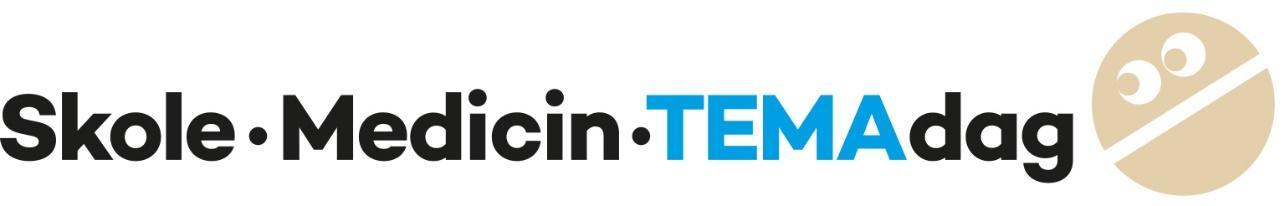 Klassesæt til Skole-Medicin-TemadagenKære lærer.Her er et klassesæt med det materiale, du skal bruge til Skole-Medicin-Temadagen. Programmet for dagen og alle øvelsesvejledninger er printet, så du nemt kan få et overblik over hver øvelse. I hver øvelsesvejledning er angivet hvilke materialer, der skal bruges til øvelsen. Du finder på de næste sider en samlet liste over alle materialer til hver øvelse. Vi vil bede dig om at sørge for materialer markeret med:│_│ findes i dette brev (markeret som ”klassesæt til lærer”)│_│ findes på Skole-Medicin-Temadag hjemmeside│_│ findes på skolenFarmaceuten fra dit lokale apotek medbringer materialer markeret som ”klassesæt til farmaceut”.Husk at fryse isterninger 1-2 dage før temadagen.Hvis du har spørgsmål, er du meget velkommen til at kontakte projektgruppen på e-mail eller telefon.Rigtig god fornøjelse med temadagen!Venlig hilsen Projektgruppen bag Skole-Medicin-TemadagKontaktperson: Bettina Nygaard Nielsen, tlf. 3545 9546, E-mail: SkoleMedicinTemadag@sund.ku.dkHjemmeside: https://farmaci.ku.dk/uddannelse/skole-medicin-temadagen/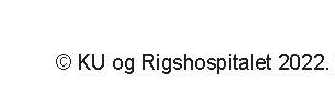 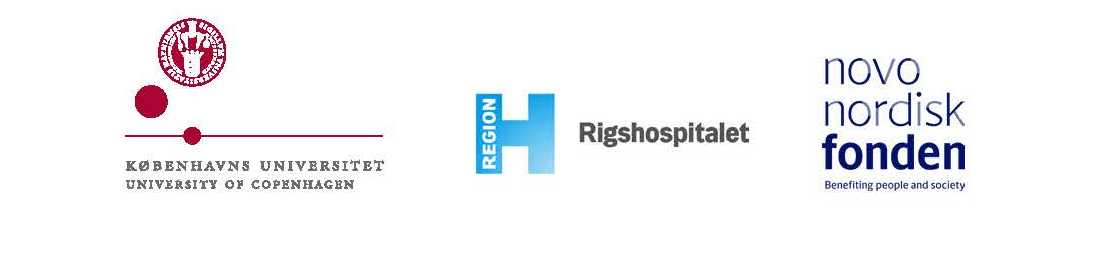 MaterialeHvor findes det?Program for temadagen Klassesæt til farmaceut + klassesæt til skolelærerØvelse A-D FØR/EFTER temadagenØvelse A-D FØR/EFTER temadagenØvelsesvejledning AKlassesæt til farmaceut + klassesæt til skolelærerØvelsesvejledning BKlassesæt til farmaceut + klassesæt til skolelærerØvelsesvejledning CKlassesæt til farmaceut + klassesæt til skolelærerØvelsesvejledning DKlassesæt til farmaceut + klassesæt til skolelærerInformationsbrev til forældreHentes fra hjemmesidenEvalueringsspørgeskema om viden og handlekompetencerKlassesæt til skolelærerEvalueringsspørgeskema-flyerKlassesæt til skolelærerFrankeret svarkuvert til evalueringsspørgeskema (2 stk. – 1 til før og 1 til efter)Klassesæt til skolelærerTil øvelse 1 Velkomst og programTil øvelse 1 Velkomst og programØvelsesvejledning 1Klassesæt til farmaceut + klassesæt til skolelærerProgram er indsat i PowerPoint ”Hvad er medicin”  (øvelse 2)Hentes fra hjemmesidenTil øvelse 2 Hvad er medicinTil øvelse 2 Hvad er medicinØvelsesvejledning 2Klassesæt til farmaceut + klassesæt til skolelærerAV-udstyrSkolenComputer (aftales hvem der medbringer)Skolelærer/farmaceutPowerPoint ”Hvad er medicin”Hentes fra hjemmesidenTavleSkolenKasse til medicin i papKlassesæt til farmaceutBøtte med fiskeolie, kapsler (1 stk.)Klassesæt til farmaceutRør med C-vitamin, brusetablet (2 stk.)Klassesæt til farmaceutBøtte med D-vitamin, tablet (1 stk.)Klassesæt til farmaceutTuber med creme (2 stk.)Klassesæt til farmaceutBøtte med kalk+D-vitamin, tablet (1 stk.)Klassesæt til farmaceutNæsespray med natriumklorid (2 stk.)Klassesæt til farmaceutPlacebo Turbohaler (2 stk.)Klassesæt til farmaceutÆske med glycerol, suppositorier (2 stk.)Klassesæt til farmaceutFlaske med laktulose, oral opløsning (2 stk.)Klassesæt til farmaceutØjendråber mod tørre øjne (2 stk.)Klassesæt til farmaceutFlaske med Benylan, oral opløsning (1 stk.)Klassesæt til farmaceutEngangssprøjter i plastik (2 stk.)Klassesæt til farmaceutResultater fra øvelse C ”opbevaring af medicin hjemme”Modtages fra skolelærerSvar fra øvelse B ”Dialog om medicin”Modtages fra skolelærerTil øvelse 3 BrusetabletTil øvelse 3 BrusetabletØvelsesvejledning 3Klassesæt til farmaceut + klassesæt til skolelærerC-vitamin (brusetabletter), D-vitamin (tabletter) og fiskeolie (kapsler) fra øvelse 2 (6 stk. af hver slags)Klassesæt til farmaceutKlare engangsplastglas (12 stk.) Klassesæt til farmaceutAdgang til vandSkolenMobiltelefon el. lign. til stopurSkolen/eleverneTavleSkolenTil øvelse 4 Hvad ved du om smertestillende medicinTil øvelse 4 Hvad ved du om smertestillende medicinØvelsesvejledning 4Klassesæt til farmaceut + klassesæt til skolelærerAV-udstyrSkolenComputer (aftales hvem der medbringer)Skolelærer/farmaceutPowerPoint ”Hvad ved du om smertestillende medicin”Hentes fra hjemmesidenTil øvelse 5 Lær at læse en indlægsseddelTil øvelse 5 Lær at læse en indlægsseddelØvelsesvejledning 5Klassesæt til farmaceut + klassesæt til skolelærerAV-udstyrSkolenComputer (aftales hvem der medbringer)Skolelærer/farmaceutTavleSkolenMedicinpakning ”Smertefri” (25 stk.)Klassesæt til farmaceutIndlægsseddel til ”Smertefri” (25 stk.)Klassesæt til farmaceutSpørgsmål til indlægsseddel og medicinpakning (25 stk.)Klassesæt til farmaceutSvarark til indlægsseddel og medicinpakning (1 stk.)Klassesæt til farmaceutSakse, limstifter, farveblyanterSkolen/eleverneTil øvelse 6 Hvad er din smertetærskelTil øvelse 6 Hvad er din smertetærskelØvelsesvejledning 6Klassesæt til farmaceut + klassesæt til skolelærerPlastbaljer (5 stk.)Klassesæt til farmaceutAdgang til vandSkolenIsterninger (20 poser isterninger lavet i forvejen)SkolelærerTermometre (2 stk.)Klassesæt til farmaceutMobiltelefon el. lign. til stopurSkolen/eleverneAfledning, f.eks. musik eller spil på mobiltelefonSkolen/eleverneHåndklæder (5 stk.)SkolenSkema til tidsregistrering (5 stk.)Klassesæt til farmaceutTavleSkolenTil øvelse 7 Spørgeskema om smerter hos børnTil øvelse 7 Spørgeskema om smerter hos børnØvelsesvejledning 7Klassesæt til farmaceut + klassesæt til skolelærerSpørgeskema om smerter hos børn (25 stk.)Klassesæt til farmaceutFrankeret svarkuvert til smertespørgeskemaKlassesæt til farmaceutPowerPoint ”Smertelinial”Hentes fra hjemmesidenTil øvelse 8 MedicinBingoTil øvelse 8 MedicinBingoØvelsesvejledning 8Klassesæt til farmaceut + klassesæt til skolelærerAV-udstyrSkolenComputer (aftales hvem der medbringer)Skolelærer/farmaceutPowerPoint ”MedicinBingo”Hentes fra hjemmesidenJetoner til MedicinBingo (kalktabletter - 360 stk.)Klassesæt til farmaceutBingopræmier (3 stk.)Klassesæt til farmaceutNitteplader til MedicinBingo (6 forskellige, 4 af hver, i alt 24 stk.)Klassesæt til farmaceutVinderplader til MedicinBingo (3 forskellige, 1 af hver, i alt 3 stk.)Klassesæt til farmaceutTil øvelse 9 MedicinStjerneløbTil øvelse 9 MedicinStjerneløbØvelsesvejledning 9Klassesæt til farmaceut + klassesæt til skolelærerOpgavebeskrivelser til MedicinStjerneløb (post 1-6)Klassesæt til farmaceutSvarark til MedicinStjerneløbKlassesæt til farmaceutPostmarkeringer, f.eks. kegler (6 stk.)SkolenMobiltelefon el. lign. til stopurSkolen/elevernePost 1. Flaske med Benylan, oral opløsning fra øvelse 2 (1 stk.)Klassesæt til farmaceutPost 2. Kort med valgmuligheder (1 stk.)Klassesæt til farmaceutPost 3. Tuber med creme fra øvelse 2 (2 stk.)Klassesæt til farmaceutPost 3. Farvet karton (6 stk.)Klassesæt til farmaceutPost 5. Klare engangsplastglas (6 stk.)Klassesæt til farmaceutPost 5. Plastbalje fra øvelse 6 (1 stk.)Klassesæt til farmaceutPost 5. Adgang til vandSkolenPost 6. Figur med menneske (6 stk.)Klassesæt til farmaceutPost 6. Kuglepenne eller blyanter (6 stk.)Skolen/eleverneTil øvelse 10 AfrundingTil øvelse 10 AfrundingØvelsesvejledning 10Klassesæt til farmaceut + klassesæt til skolelærer